AA_ORG_04AA_ORG_04ArbeitsanweisungWORK INSTRUCTIONS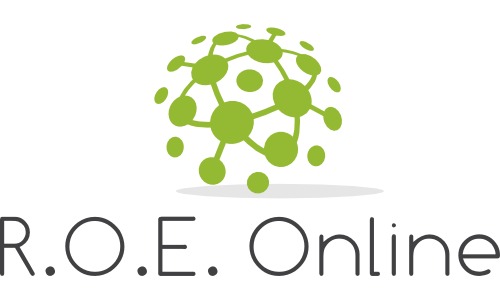 Organisation der Elektrosicherheit im BetriebOrganization of electrical safety during operationOrganisation der Elektrosicherheit im BetriebOrganization of electrical safety during operationOrganisation der Elektrosicherheit im BetriebOrganization of electrical safety during operationOrganisation der Elektrosicherheit im BetriebOrganization of electrical safety during operationOrganisation der Elektrosicherheit im BetriebOrganization of electrical safety during operationGeltungsbereichScopeGeltungsbereichScopeGeltungsbereichScopeGeltungsbereichScopeGeltungsbereichScopeVerhalten nach einer KörperdurchströmungConduct after electric shockVerhalten nach einer KörperdurchströmungConduct after electric shockVerhalten nach einer KörperdurchströmungConduct after electric shockVerhalten nach einer KörperdurchströmungConduct after electric shockVerhalten nach einer KörperdurchströmungConduct after electric shockAnwendungsbereichApplication areaAnwendungsbereichApplication areaAnwendungsbereichApplication areaAnwendungsbereichApplication areaAnwendungsbereichApplication areaVerhalten nach einer elektrischen KörperdurchströmungConduct after electric shockAuffinden eines verunfallten Mitarbeiters.Finding a co-worker who had an accidentDie gefährlichen Spannungen liegen oberhalb von 50V AC, 120V DC.Voltages are dangerous above 50V AC, 120V DC.Verhalten nach einer elektrischen KörperdurchströmungConduct after electric shockAuffinden eines verunfallten Mitarbeiters.Finding a co-worker who had an accidentDie gefährlichen Spannungen liegen oberhalb von 50V AC, 120V DC.Voltages are dangerous above 50V AC, 120V DC.Verhalten nach einer elektrischen KörperdurchströmungConduct after electric shockAuffinden eines verunfallten Mitarbeiters.Finding a co-worker who had an accidentDie gefährlichen Spannungen liegen oberhalb von 50V AC, 120V DC.Voltages are dangerous above 50V AC, 120V DC.Gefahren für Mensch und UmweltDanger for humans and environmentGefahren für Mensch und UmweltDanger for humans and environmentGefahren für Mensch und UmweltDanger for humans and environmentGefahren für Mensch und UmweltDanger for humans and environmentGefahren für Mensch und UmweltDanger for humans and environment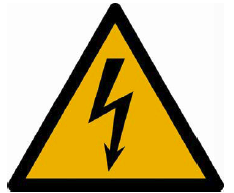 Herzrhythmus-Störungen (auch Tage später noch möglich)Heart arrhythmia (possibly even several days later)Muskelverkrampfungen und AtemproblemeMuscle cramps and respiratory problemsHerzkammerflimmern (auch Tage später noch möglich)Ventricular fibrillation (possibly even several days later)Verbrennungen (inkl. Strommarken)Burn injuries (including electrical burns)Tod (auch Tage später noch möglich)Death (possibly even several days later)Herzrhythmus-Störungen (auch Tage später noch möglich)Heart arrhythmia (possibly even several days later)Muskelverkrampfungen und AtemproblemeMuscle cramps and respiratory problemsHerzkammerflimmern (auch Tage später noch möglich)Ventricular fibrillation (possibly even several days later)Verbrennungen (inkl. Strommarken)Burn injuries (including electrical burns)Tod (auch Tage später noch möglich)Death (possibly even several days later)Herzrhythmus-Störungen (auch Tage später noch möglich)Heart arrhythmia (possibly even several days later)Muskelverkrampfungen und AtemproblemeMuscle cramps and respiratory problemsHerzkammerflimmern (auch Tage später noch möglich)Ventricular fibrillation (possibly even several days later)Verbrennungen (inkl. Strommarken)Burn injuries (including electrical burns)Tod (auch Tage später noch möglich)Death (possibly even several days later)Schutzmaßnahmen und VerhaltensregelnProtective measures and rules of conductSchutzmaßnahmen und VerhaltensregelnProtective measures and rules of conductSchutzmaßnahmen und VerhaltensregelnProtective measures and rules of conductSchutzmaßnahmen und VerhaltensregelnProtective measures and rules of conductSchutzmaßnahmen und VerhaltensregelnProtective measures and rules of conductAuffinden einer leblosen Person nach einem Stromunfall:Finding a lifeless person after an electrical accident:Siehe 4. Verhalten bei UnfällenSee 4. Conduct in case of accidentsErleiden einer Körperdurchströmung:Suffering electric shock:Meldung beim Vorgesetzten und der verantwortlichen Elektrofachkraft.Notify supervisor and the responsible qualified electrician.Phone:      Verständigung Rettungsdienst:Notify emergency services:Phone:      Zeitnahe ärztliche Kontrolle (mit EKG).Prompt medical check (with ECG).Der Verunfallte darf nicht selbst zum Arzt fahren (Transport im Rettungswagen).The person that had the accident must not drive to the doctor himself (transport in ambulance).Der Anweisungen des Arztes Folge leisten.Follow the instructions of the doctor.Auffinden einer leblosen Person nach einem Stromunfall:Finding a lifeless person after an electrical accident:Siehe 4. Verhalten bei UnfällenSee 4. Conduct in case of accidentsErleiden einer Körperdurchströmung:Suffering electric shock:Meldung beim Vorgesetzten und der verantwortlichen Elektrofachkraft.Notify supervisor and the responsible qualified electrician.Phone:      Verständigung Rettungsdienst:Notify emergency services:Phone:      Zeitnahe ärztliche Kontrolle (mit EKG).Prompt medical check (with ECG).Der Verunfallte darf nicht selbst zum Arzt fahren (Transport im Rettungswagen).The person that had the accident must not drive to the doctor himself (transport in ambulance).Der Anweisungen des Arztes Folge leisten.Follow the instructions of the doctor.Auffinden einer leblosen Person nach einem Stromunfall:Finding a lifeless person after an electrical accident:Siehe 4. Verhalten bei UnfällenSee 4. Conduct in case of accidentsErleiden einer Körperdurchströmung:Suffering electric shock:Meldung beim Vorgesetzten und der verantwortlichen Elektrofachkraft.Notify supervisor and the responsible qualified electrician.Phone:      Verständigung Rettungsdienst:Notify emergency services:Phone:      Zeitnahe ärztliche Kontrolle (mit EKG).Prompt medical check (with ECG).Der Verunfallte darf nicht selbst zum Arzt fahren (Transport im Rettungswagen).The person that had the accident must not drive to the doctor himself (transport in ambulance).Der Anweisungen des Arztes Folge leisten.Follow the instructions of the doctor.Verhalten bei UnfällenConduct in case of accidentsVerhalten bei UnfällenConduct in case of accidentsVerhalten bei UnfällenConduct in case of accidents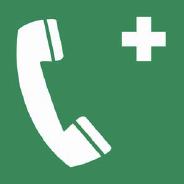 Retten, nur nach Gewährleistung der erforderlichen Schutzmaßnahmen.Rescue only after ensuring that the required safety measures are met.Eigenschutz geht vor Rettung.Self-protection is more important than to rescue.Spannung an der Unfallstelle freischalten.Release voltage on accident site.Verständigung Rettungsdienst Notify emergency servicesEmergency call 112 or phone:      Unfallstelle im erforderlichen Umfang sichern.Secure accident site in appropriate scope.Leistung der Ersten Hilfe entsprechend Ablauf.First aid performed by present first aiders.Telefonische Unfallmeldung an:Accident report via phone call to:Phone:      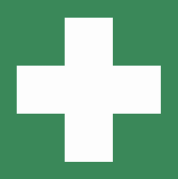 Verhalten beim Auffinden einer leblosen Person nach einem StromunfallConduct in case of finding a lifeless person after an electric accident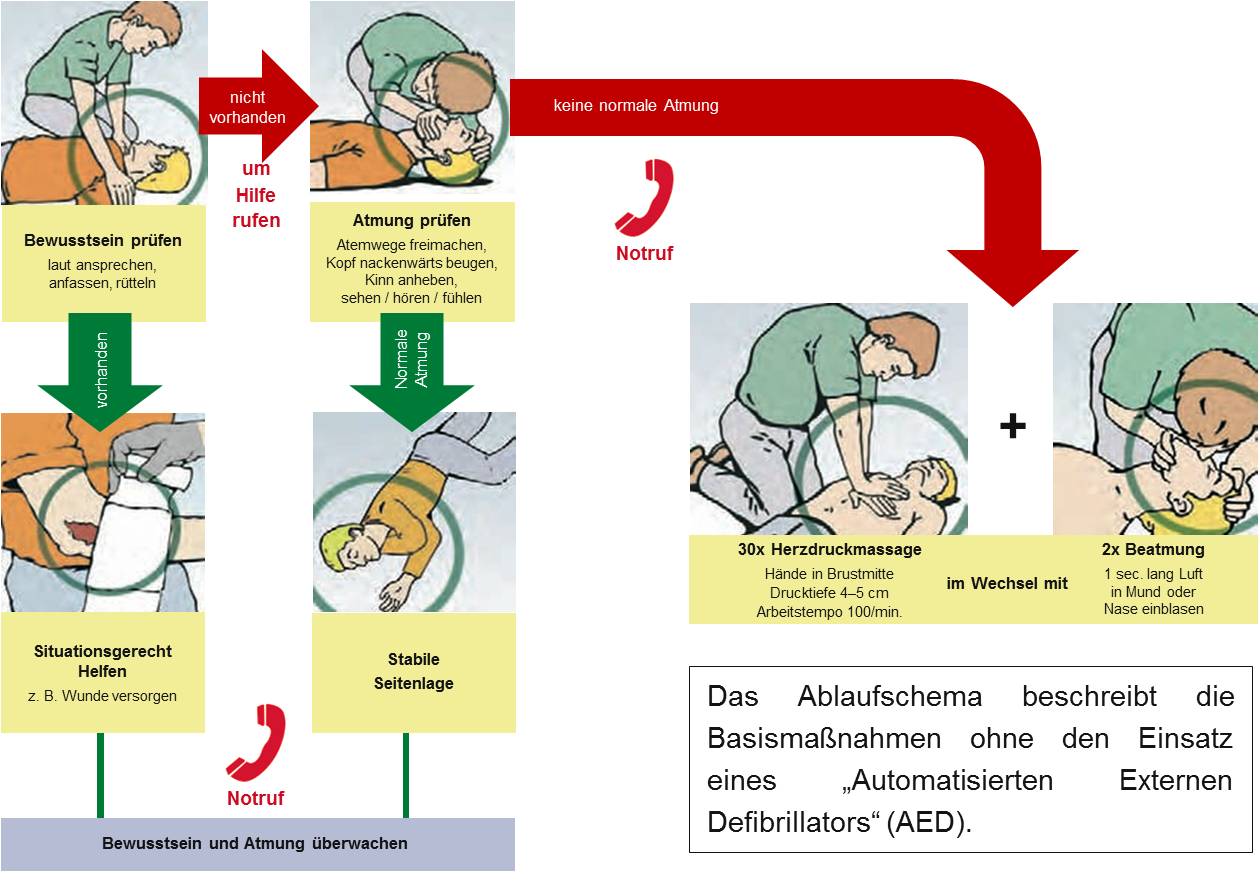 Quelle: BGI 503, „Anleitung zur Ersten Hilfe“Abschluss der ArbeitenFinishing the workAbschluss der ArbeitenFinishing the workAbschluss der ArbeitenFinishing the workMeldung beim Vorgesetzten und der verantwortlichen Elektrofachkraft.Notify supervisor and the responsible qualified electrician.Unfall in Verbandbuch eintragen.Register accident in accident log.Unfallbericht erstellen.Create an accident report.Datum:      				Unterschrift:      Date:      				Signature:      